Posvet o poklicni, procesni in požarni varnostiPortorož, SlovenijaNaslov referata [pisava Arial, velikost 16, krepko]Title [pisava Arial, velikost 16, krepko]Ime in priimek avtorja [pisava Arial, velikost 12, krepko]Organizacija, Država [pisava Arial, velikost 12]E-postaPovzetek [pisava Arial, velikost 12, krepko]Povzetek [pisava Arial, velikost 12, poševno, obojestranska poravnava besedila] je sestavni del referata. Napisan naj bo v angleškem in slovenskem jeziku. Povzetek naj ne bo uvod v članek. Iz povzetka mora biti razvidno ne le področje, temveč tudi tema, ki jo obravnava članek, predvsem pa, kaj je vsebina in kaj so poglavitni rezultati, sklepi in ugotovitve avtorja. Povzetek naj bo dolg največ 2000 znakov s presledki. Ključne besede: pojem 1, pojem 2... [pisava Arial, velikost 12]Abstract [pisava Arial, velikost 12, krepko]Abstract [pisava Arial, velikost 12, poševno]Keywords: keyword1, keyword2… [pisava Arial, velikost 12]Naslov poglavja [pisava Arial, velikost 16, krepko]Članek naj bo oblikovan na A4 pokončen list, rob levo, desno in zgoraj 2,5 cm, spodaj 3 cm. Strani, razen prve, oštevilčite v nogi strani. [pisava Times New Roman, velikost 12, obojestranska poravnava besedila]1.1	Naslov podpoglavja [pisava Arial, velikost 14, krepko]Poglavja in podpoglavja: Besedilo strukturirajte največ dva nivoja v globino.Vsaka slika ali graf mora biti oštevilčena in omenjena v besedilu.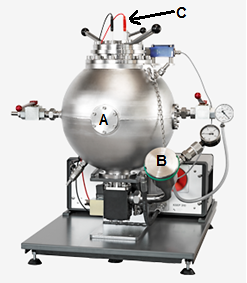 Slika/graf 1: Naslov slike/grafa [pisava Times New Roman, velikost 12]Vsaka tabela mora biti oštevilčena in omenjena v besedilu. Tabela 1: Naslov tabele [pisava Times New Roman, velikost 12]Literaturo navedemo na koncu; pred navedbo le-te naj bo razmak dveh vrstic po koncu besedila članka.Literatura [pisava Arial, velikost 12, krepko]Priimek, I., (2015). Naslov članka. Naziv revije, Vol. 1, No.1, str. 1 - 10. [pisava Times New roman, velikost 12]Priimek1, I., Priimek2, I., (2015). Naslov knjige: podnaslov. Mesto: Založnik. ILO – International Labour Organization. (2015). Naslov članka: podnaslov. Dostopno na http://www.ilo.org/global/lang--en/index.htm (datum dostopa: 9. 12. 2015)